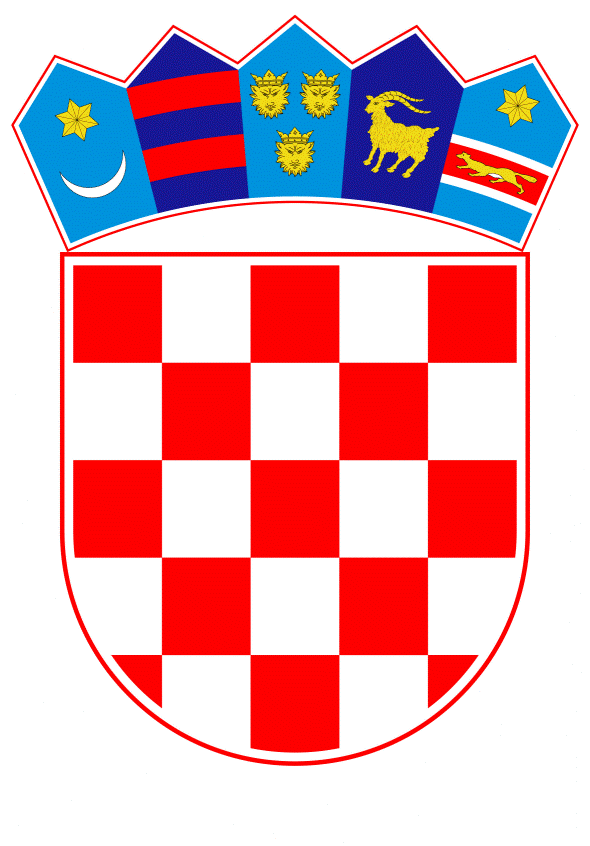 VLADA REPUBLIKE HRVATSKEZagreb, 8. veljače 2023._________________________________________________________________________________________________________________________________________________________________________________________________________________________________      Banski dvori | Trg Sv. Marka 2  | 10000 Zagreb | tel. 01 4569 222 | vlada.gov.hr												PRIJEDLOGNa temelju članka 31. stavka 3. Zakona o Vladi Republike Hrvatske („Narodne novine“, br. 150/11., 119/14., 93/16., 116/18. i 80/22.) i članka 4. stavka 5. Zakona o vatrogastvu („Narodne novine“, br. 125/19. i 114/22.), Vlada Republike Hrvatske je na sjednici održanoj _________ 2023. donijelaZ A K L J U Č A K 1. Donosi se Program aktivnosti u provedbi posebnih mjera zaštite od požara od interesa za Republiku Hrvatsku u 2023. godini, u tekstu koji je Vladi Republike Hrvatske dostavila  Hrvatska vatrogasna zajednica aktom, KLASA: 251-01/22-02/10, URBROJ: 444-04/01-22/18, od 4. siječnja 2023.         	2. Hrvatska vatrogasna zajednica zadužuje se za izvršenje, koordiniranje, praćenje, usklađivanje i usmjeravanje svih aktivnosti iz Programa iz točke 1. ovoga Zaključka.       	 3. Zadužuju se nadležna ministarstva da izvijeste druge subjekte iz svog djelokruga rada o donošenju Programa aktivnosti u provedbi posebnih mjera zaštite od požara od interesa za Republiku Hrvatsku u 2023. godini, kao i o njihovim zadaćama.         	 4. Program aktivnosti u provedbi posebnih mjera zaštite od požara od interesa za Republiku Hrvatsku u 2023. godini objavit će se na mrežnim stranicama Hrvatske vatrogasne zajednice. KLASA: URBROJ:Zagreb, 								              PREDSJEDNIK								       mr. sc. Andrej Plenković Predlagatelj:Hrvatska vatrogasna zajednicaPredmet:Prijedlog programa aktivnosti u provedbi posebnih mjera zaštite od požara od interesa za Republiku Hrvatsku u 2023. godini